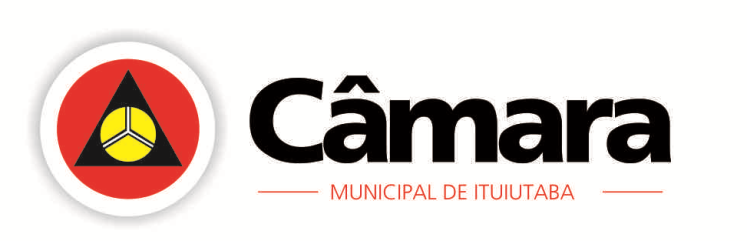 Ata da 33ª Reunião Ordinária da III Sessão do 1° Período Legislativo de 09 de junho  de 2015Presidente: vereador Francisco Tomaz de Oliveira Filho Secretário: vereador Célio dos Reis Adão da SilvaÀs 18h, procedida à chamada, e  foi constatada a ausência dos seguintes vereadores: André Luiz Nascimento Vilela, Célio dos Reis Adão da Silva, Francisco Tomaz de Oliveira Filho, Gilvan Carvalho de Macedo, João Carlos da Silva, Joliane Mota Soares, José Barreto Miranda, Mauro Gouveia Alves, Reginaldo Luiz Silva Freitas, Wanderson José Rodrigues e Wellington Arantes Muniz Carvalho, com as devidas justificativas apresentadas.  Não havendo o quórum legal  não foi aberta a reunião. Pequeno Expediente – foi feita a leitura e depois de aprovada, sem qualquer restrição, a ata da reunião anterior foi assinada. Correspondências Recebidas: Não houve.  Proposições Recebidas: - Não houve.  Pareceres das Comissões Permanentes:- Não houve. Ordem do Dia: Moção deferida pela Presidência. –Não houve.   Requerimentos deliberados pela Presidência: - Não houve.   Indicações submetidas individualizadas e sucessivamente a turno único de discussão e votação, aprovadas, rejeitadas ou retiradas de votação, ao Prefeito de Ituiutaba: Não houve.  Matérias submetidas ao único turno de discussão e votação, aprovadas por unanimidade e dadas à sanção: Não houve. Matérias submetidas ao primeiro turno de discussão e votação e dadas à ordem do dia da próxima reunião, para segunda deliberação. Não houve. Matérias submetidas ao segundo turno de discussão e votação.   Não houve. Projetos de Lei submetidas à redação final: Não houve. Nada mais havendo a tratar, o senhor Presidente declarou encerrada a reunião e anunciou também a próxima reunião ordinária para o dia  15 de junho, em curso, às 18h. Do que, para constar, lavrou-se a presente ata. Eu,......................................................, Secretário, a subscrevi e assino-a, em 09 de junho de 2015. 